ПРОТОКОЛзаседания комиссии по профилактике и противодействиюкоррупции городского поселения Рощинскиймуниципального района Волжский Самарской областиот 28 сентября 2018 г. № 3ПРЕДСЕДАТЕЛЬСТВОВАЛГлава городского поселения Рощинский Деникин С.В.Секретарь:В.Г.КалмыковаЧлены комиссии:В.Н.ГорбаченкоН.П.ОщепковаО.И.Рубина	1. Принять к сведению решение протокола №3 от 21 сентября 2018г. заседания комиссии   муниципального района Волжский Самарской области.	2. Активизировать деятельность комиссий по соблюдению требований к служебному поведению муниципальных служащих и урегулированию конфликта интересов. Обеспечить контроль за объективностью принимаемых ими решений о применении мер юридической ответственности за совершенные коррупционные правонарушения.	3. Проанализировать на соответствие действующему законодательству состав и положение о комиссиях по соблюдению требований к служебному поведению и урегулированию конфликта интересов муниципальных служащих. В случае необходимости внести соответствующие изменения.	4. Рассмотреть вопрос о внесении в состав указанных комиссий представителя отдела	общественной	безопасности и противодействия коррупцииАдминистрации муниципального района Волжский Самарской области (по согласованию).      5. В целях реализации контроля за выполнением Указа ПрезидентаРоссийской от 29.06.2018 № 378 «О Национальном плане противодействия коррупции на 2018	- 2020 годы» представить в отдел общественнойбезопасности и противодействия коррупции Администрации муниципального района Волжский Самарской области (Муханчалов) информацию о результатах исполнения Национального плана противодействия коррупции на 2018 - 2020 годы.Срок: но итогам 2018 года - до 31.12.2018	6. В целях повышения эффективности работы по предотвращению конфликта интересов и личной заинтересованности контролировать исполнение служащими должностных обязанностей, связанных с:подготовкой в пределах компетенции проектов нормативных правовых актов по вопросам регулирования, контроля и надзора в соответствующей сфере;осуществлением контроля (надзора) за соблюдением законодательства в соответствующей сфере;участием в работе комиссий по осуществлению закупок, в части совершения попыток оказать влияние на членов комиссии, либо осуществить необъективную оценку участников конкурса с целью получения выгоды;взаимодействием с конкретными юридическими и физическим лицами, если служащие или их близкие родственники получают или получали выгоду от соответствующих лиц.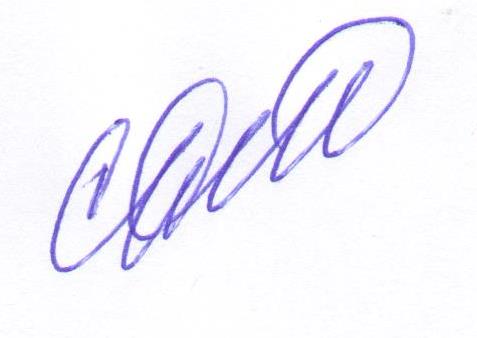 Глава городского поселения Рощинский 				Деникин С.В.